Club(s) de(Rotary, Rotaract, Interact):RC Cancale Pays de la baieDate /période de l’action : 9 mois de 2022 (recherche du doris) à Juin 2023 Avril 2023 : installation et inauguration de la première cabane à livres dans la cours du collège privé St-JosephJuin 2023 : installation de la deuxième cabane dans la cours du collège public René CassinAXE STRATÉGIQUE RI 	EDUCATION AMPLEUR(supprimer les noms non concernés):	LocaleTITRE:(1 ligne maxi) :	Transformation d’un vieux doris en deux cabanes à livresOBJECTIF(S)2 lignes maxi) :Favoriser l’accès à la lecture et promouvoir l’histoire maritime localeBÉNÉFICIAIRE(S) (communauté aidée par l’action) :lesdeux collèges (public et privé) de CancaleDESCRIPTION DE L’OPÉRATION &ACTION(étapes principales, date(s), lieu(x); maxi 5lignes) :Le doris est une petite embarcation utilisée par les marins pour pêcher la morue sur les bancs de terre-neuve. La première étape a consisté à rechercher un vieux doris autour de Cancale. Les membres du club ont ensuite uni leurs efforts pour scier, gratter, poncer, peindre. La première cabane a été installée dans la cours du collège St-Joseph en avril. La seconde devrait être livrée en juin. Toutes les deux sont installées, en extérieur, dans les cours de récréation et portent le logo du Rotary.PARTENAIRES(techniques et/ou financiers) :	action menée en totale autonomieBILAN DE L’OPÉRATION &ACTIONRésultats concrets pour le(s) bénéficiaire(s) (matériel offert, services rendus…):Les collèges vont disposer, chacun, d’une cabaneà livres. L’accès à la lecture se fera de façon plus informelle. Ces cabanes viennent compléter les services des bibliothèques que les jeunes sont parfois réticents à fréquenter.les élèves vont alimenter eux-mêmes les cabanes en apportant, chacun, un livre de leur choix. Ils seront ainsi personnellement impliqués. Ils pourront prendre un livre, le rapporter ou le garder. Ce système facilite les échanges et développe le plaisir de la lecture.Les enseignants vont en profiter pour rappeler l’histoire maritime de Cancale, évoquer le travail des terre-neuvas et la façon dont les doris étaient utilisés.Par ailleurs, le professeur documentaliste veille à la qualité des livres mis à disposition.Valeur financière du don : valeur difficile à estimer, seul le prix de revient peut être calculéBilan financier de l’opération & action (recettes totales, dépenses totales):Soit un coût de revient par doris de 650€Les frais ont été financés par une exposition vente de compositions artistiques à base de découpage et de collage réalisés à partir d’affiches de cinéma données au club par le cinéma de Cancale.Nombre d’heures de bénévolat : 80 heures pour la première cabaneImpact pour le(s) bénéficiaire(s)(changement positif à court et moyen terme résultant de l’action ; en cas d’actions répétées, bilan des actions précédentes) : Les cabanes sont pérennes et pourront servir pendant plusieurs années. Les élèves vont lire les livres choisis par leurs camarades, partager leurs coups de cœur et alimenter régulièrement la cabane.Par ailleurs, l’histoire des terre-neuvas, symbolisée par le doris, va être transmise aux nouvelles générations. Ce travail de mémoire est important car beaucoup de jeunes ne connaissent pas la grande pêche, ignorent ce qu’est un doris alors que leur famille compte, parmi leurs aïeux, des marins, partis pêcher la morue dans les eaux glacées du Canada.Impact pour le Rotary (nombre de rotariens impliqués ; bilan de la communication interne : site internet club, Rotary info, Rotary Mag… ; et bilan de la communication externe (réseaux sociaux, presse écrite, radio, télé…) :Une douzaine de membres sur un effectif de 16 personnes ont été impliqués, soit 75%.Deux articles sont parus dans la presse locale, Ouest France et Le Pays malouin.Des photos ont été publiées sur la page Facebook du club.Au niveau du Rotary, l’information a été diffusée sur « district info » du mois de mai, dans la rubrique « Actualités de vos clubs ». Un article a aussi été adressé au « Rotary Mag ». Il devrait paraître en juin.Globalement, l’action présente plusieurs intérêts :En interne : la mobilisation des membres du club a permis de renforcer l’esprit d’équipeEn externe : la notoriété et l’image du Rotary ont été renforcées auprès de différents publics, les professeurs, les collégiens et leurs parents.La roue du Rotary, fixée sur le haut des cabanes, installées dans les cours de récréation, va être vue, tous les jours, par tous.Par cette action, Le club de Cancale a renforcé son ancrage dans la vie locale.Contact pour cette Action (nom, prénom, mail, tél) :Clotilde GEORGEAULT, Présidente 2022-2023	06-09-66-01-55 	cgeorgeault35@gmail.comInsérer au minimum 1 photo utilisée pour la communication de l’action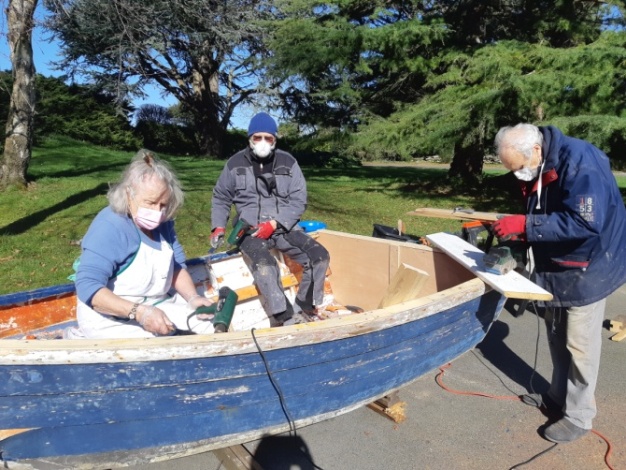 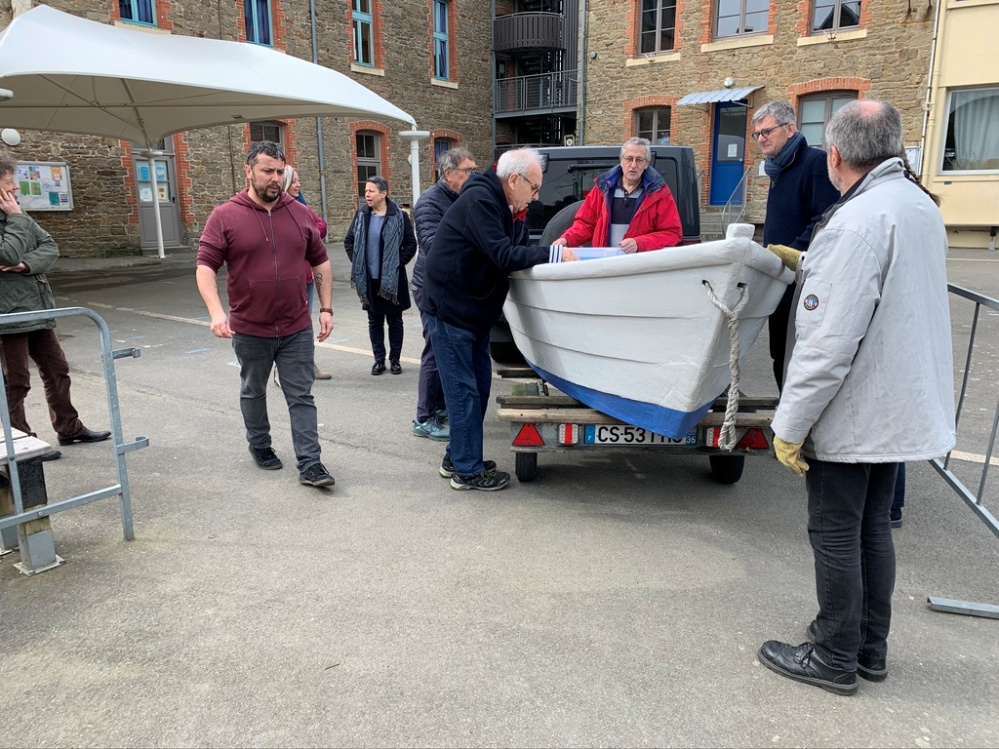 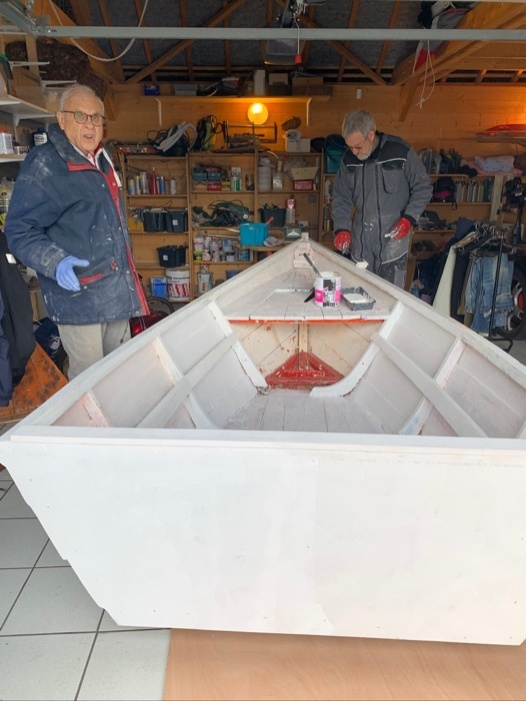 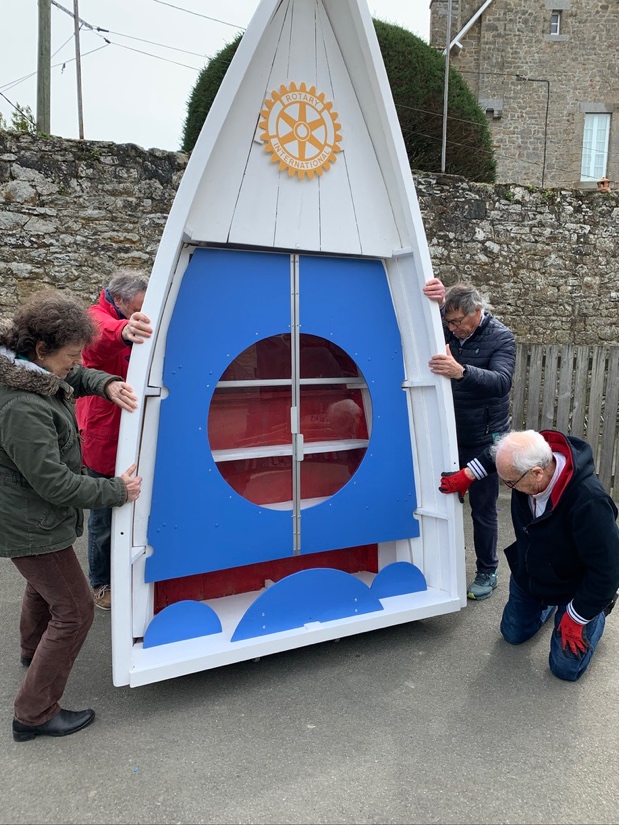 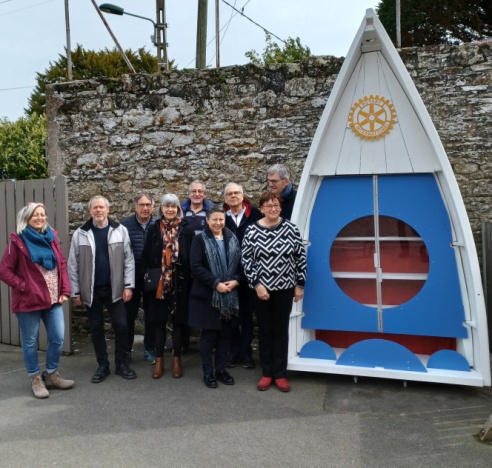 Achat du dorisFournitures pour les deux doris (bois, peinture,..)  300€1 000€Coût total1 300 €